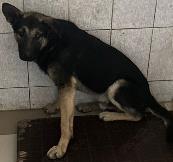 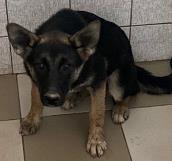 № 448/3Отловлено: 12.07.2023ул. Рабочая, 21Вид: щенок.Порода/пол: беспородный, кобель.Окрас: черно - рыжий.Возраст: 5 месяцев.Вес: 10 кг.Рост: 23 см. в холке.Приметы: Особенности поведения: СпокойныйИН: Вакцинация: Кастрация: Вет. паспорт: нет№ 448/4Отловлено: 12.07.2023ул. Рабочая, 21Вид: щенок.Порода/пол: беспородная, сука.Окрас: черно - рыжий.Возраст: 5 месяцев.Вес: 10 кг.Рост: 23 см. в холке.Приметы: Особенности поведения: СпокойнаяИН: Вакцинация: Стерилизация: Вет. паспорт: нет